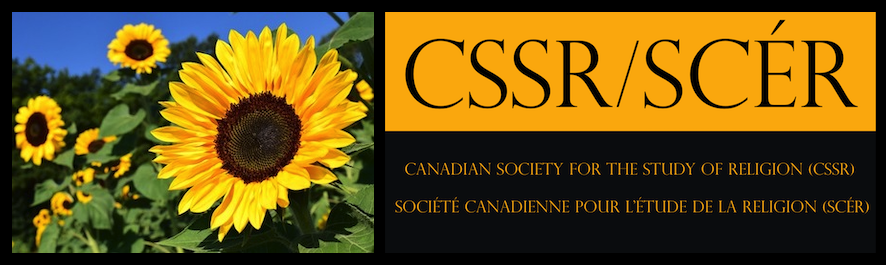 Application form for the CSSR student essay prizesPermission to post the winner’s name and paper title on the CSSR Website I, ________________________(name), grant non-exclusive permission to the CSSR to post on their website my name and the title of my paper.Date: ______________________________________________ Please submit this completed form, the essay, and the confirmation letter.Name: University Affiliation:Address (including postal code): Email Address: If you are applying for the Undergraduate essay prize, please complete below:If you are applying for the Graduate essay prize, please complete below:Declared Major/Area:Degree:Second Major/Area: Faculty:Minor Subject/Area:Department/Program:Essay title: Word Count (excluding bibliography and footnotes):